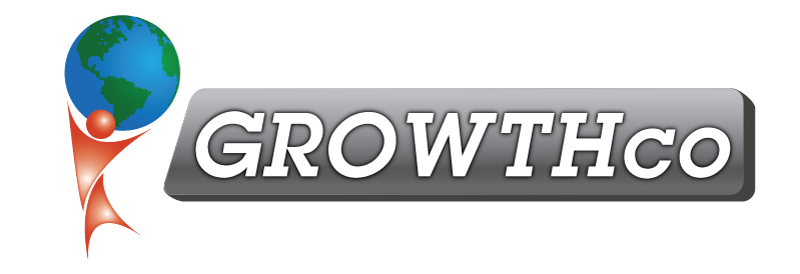 Category:LeadershipCourse Prerequisite:Must have already taken the Supervisory Skills course or an equivalentCourse Length:16 hoursMaterials:Included (digital only)Cancellation Policy:Less than 14 days, 50% non-refundable , less than 7 days 100% non-refundable
Minimum Number of Students:4Maximum Number of Students:20Delivery:
vILT or cILT
(virtual or classroom)Pre-work:NoneThe success of an organization is largely dependent on its managers and leaders. Success is usually defined by tangible results, and the manager is accountable to motivate and develop the team to deliver the desired outcomes.The Management Skills course is for those who are looking for higher level processes, tools, and systems to consistently deliver results to the company from those people they lead. Talent development, coaching, delegation, and accountability ideas and systems will be shared and new processes and tools created and implemented immediately following each session. Content in this course comes from many of the leading management gurus, including Ken Blanchard, Stephen Covey, and John C. Maxwell.  Course Topics:Introduction to Organizational DevelopmentLeadership Model & the Definition of LeadershipManagement ResponsibilitiesReview of Attributes Four Styles of Leadership Situational Leadership What is Coaching? Creating a Safe Coaching Environment Reasons for Performance Shortcomings Types of Coaching Coaching University Form Coaching Agreement Coaching Preparation: Real-world planningGROW Model of CoachingAsking Clarifying & Open-Ended Questions Providing Effective Oral & Written FeedbackOREO (or Sandwich) Feedback method Empower others to be “Intra”-preneurial: beginning of critical thinkingNegative Consequences & Benefits Matrix New Opportunity Form Accountability Analyzer: Behavior, Expectations, Goals, Processes, Projects & ResultsAccountability Chart: Identifying the seats needed and analyzing who is in each seaDelegation: Task Analyzer & Leadership Transition QuestionnaireDelegation Plan